Statues from Classical Antiquity had a clear influence on the way the figure of the Columbia was first envisioned as the embodiment of Classical Republicanism in John Gast’s painting American Progress (1872).  Although her function, or symbolic role, has evolved, her original features; such as the headdress (or none from the 1936-to-the-present version of the Columbia Pictures logo), the drapes and folds of her toga, the pedestal which appears in the Columbia Pictures logo from 1936 onward, the feet peeking through the folds (or disappearing entirely in more modern versions), and the right arm raised to brandish a symbolic object, like the torch; have changed only minimally throughout the long history of the Columbia Pictures logo.The first statue is of Themis by Chairestratos of Rhamnous, from the National Archeological Museum in Athens, Greece (c. 300BCE).The second statue is of Hera, from the Louvre in Paris, France (c. 2nd AD). 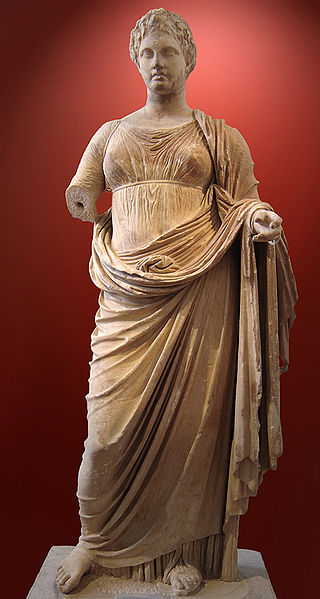 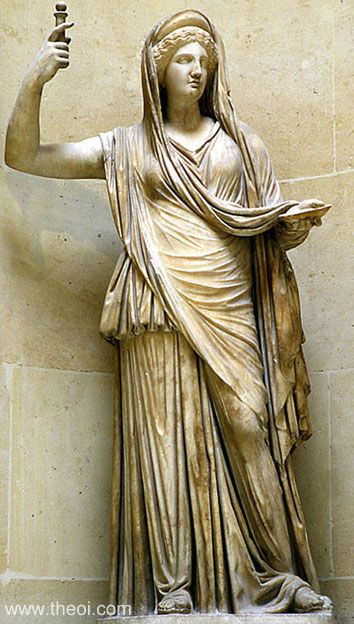 